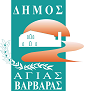 9/3/2023ΔΕΛΤΙΟ ΤΥΠΟΥ«Εβδομάδα Ενημέρωσης για τον Εγκέφαλο» 13-19 Μαρτίου 2023Ο Δήμος Αγίας Βαρβάρας μέλος του ΕΔΔΥΠΠΥ, σε συνεργασία  με την ΑΜΚΕ Obrela που ασχολείται με τα θέματα Ψυχικής Υγείας, σας καλεί να παρακολουθήσετε την «Εβδομάδα Ενημέρωσης για τον Εγκέφαλ», που θα διεξαχθεί στις 13-19 Μαρτίου 2023.

Η Εβδομάδα Ενημέρωσης για τον Εγκέφαλο, αποτελεί μια εκστρατεία ευρέως γνωστή σε παγκόσμιο επίπεδο και έχει στόχο να ευαισθητοποιήσει και να παρακινήσει το κοινό, σχετικά με την πρόοδο και τα οφέλη της έρευνας στον εγκέφαλο. Στις 13 και 14 Μαρτίου 2023 θα πραγματοποιηθεί το 3ο Διεπιστημονικό Συνέδριο με τίτλο «Φροντίζοντας τον Εγκέφαλο», το οποίο μπορείτε να παρακολουθήσετε διαδικτυακά. Για να παρακολουθήσετε το συνέδριο μπορείτε να κάνετε την εγγραφή σας στο παρακάτω σύνδεσμο όπου θα σας σταλούν οδηγίες:  https://www.e-vip.gr/congresses/%cf%86%cf%81%ce%bf%ce%bd%cf%84%ce%b9%ce%b6%ce%bf%ce%bd%cf%84%ce%b1%cf%83-%cf%84%ce%bf%ce%bd-%ce%b5%ce%b3%ce%ba%ce%b5%cf%86%ce%b1%ce%bb%ce%bf-3/Μπορείτε να δείτε το πρόγραμμα του συνεδρίου παρακάτω:https://www.psychologynow.gr/images/conventions/2023/3o_DIEPISTHMONIKO_SYNEDRIO_FRONTIZONTAS_EGKEFALO/PROGRAMMA_3o_DIEPISTHMONIKO_SYNEDRIO_FRONTIZONTAS_TON_EGKEFALO_V2.pdf?fbclid=IwAR0Y1lsf2atw4uoHEG-iDyQdu4Z790njsVxelXXs4Ks3YX3DQLmMCEcFHLIΓια πληροφορίες μπορείτε να καλείτε στο ΚΕΠ Υγείας του δήμου μας, Ηρακλείου 20, τηλέφωνο: 2105690436, ώρες 09.00 – 15.00.